Odd One Out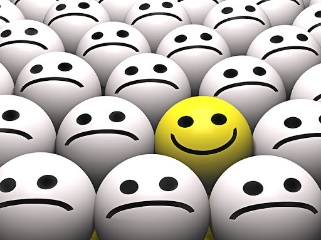 Simplifying RatiosWrite each ratio in its simplest form. Colour in the odd one out on each row.